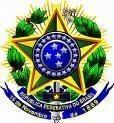 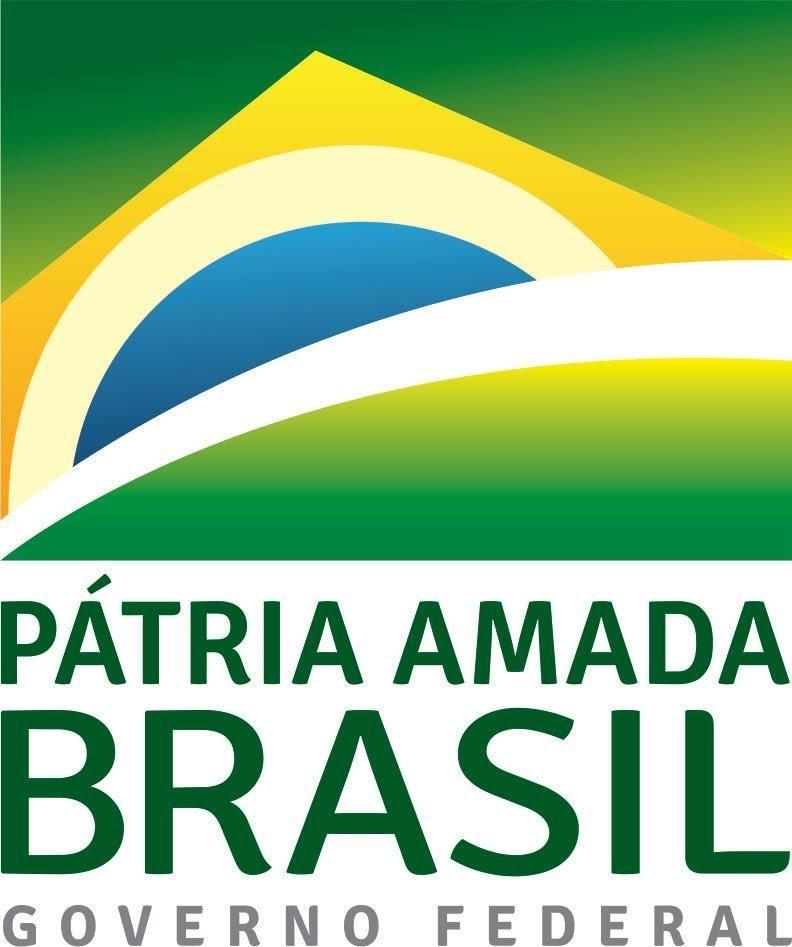 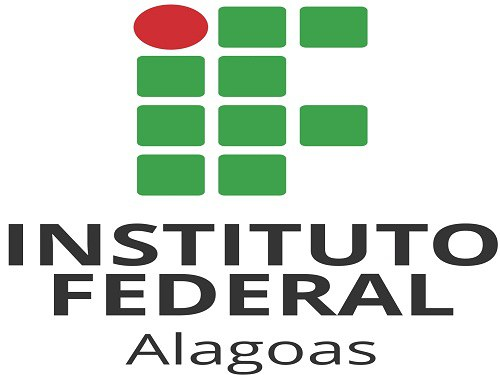 FLUXO ADICIONAIS OCUPACIONAIS 1. O servidor / a servidora deve:Cadastrar processo no SIPAC;Selecionar o tipo de processo : ADICIONAL DE INSALUBRIDADE/PERICULOSIDADE (DOCENTE OU TAE)Anexar as seguintes documentações:Se Docente:Formulário para adicional de insalubridade/periculosidade (DOCENTE), com assinatura do Servidor(a) e da Chefia imediata. (Disponível no SIPAC);Plano de Aula (Plano Individual de Trabalho);Portaria de lotação;Formulário de ateste de frequência de exposição assinado pela chefia imediata (Vide Orientação Normativa 04/2017 do MPOG);Encaminhar para CSS – Coordenação de Saúde do Servidor.Se Técnico:Formulário para adicional de insalubridade/periculosidade (TAE), com assinatura do Servidor(a) e da Chefia imediata. (Disponível no SIPAC);Frequência do SIGRH e Atividades desempenhadas;Portaria de lotação;Formulário de ateste de frequência de exposição assinado pela chefia imediata (Vide Orientação Normativa 04/2017 do MPOG);Encaminhar para CSS – Coordenação de Saúde do Servidor.2. CSS:Conferir documentação e acrescentar UORG e função do servidor (se houver) e encaminhar para Engenheira de Segurança do Trabalho.3. Engenheiro(a) de Segurança no Trabalho: Emissão e cadastro  de Laudo Técnico Ambiental no Siapenet. Emissão de parecer e encaminhar para CSS.4. CSS: Se deferido - Emissão de parecer pela CSS, conforme parecer da Engenheira de Segurança do Trabalho, solicitando manifestação da DGP.Se indeferido - Processo vai para ciência do servidor.Se deferido - Emissão de Minuta de Portaria pela CSS e encaminha para o Gabinete da Reitoria.Se indeferido - Processo vai para ciência do servidor.5. Gabinete da Reitoria:Assinatura da Portaria pelo Reitor e publicação no Boletim de Serviço.6. CSS:Após assinada, é gerado o número da Portaria pelo SIPAC;Entra no SIAPENET (Módulo de Adicionais).Localiza o servidor.Gera Portaria SIAPENET, a partir dos dados da Portaria SIPAC,Cadastra a vigência do laudo no SIAPENET e confirma. Automaticamente o pagamento da rubrica entra na Folha de Pagamento do servidor.Encaminha o processo para a CGP do campus de lotação do servidor, para ciência do servidor e arquivo.7.CGP do campus de lotação do servidor:Encaminha o processo para o setor de lotação do servidor, para ciência.Após ciência do servidor,  arquivar.FLUXOGRAMA – CONCESSÃO DE ADICIONAL OCUPACIONALPassosResponsávelDetalhamento da ação01ServidorAbertura de Processo Administrativo e encaminha para a CSS, para providências.02CSSEncaminha para Engenheira de Segurança do Trabalho, para análise e parecer.03Engenheira de Segurança do TrabalhoEmissão e cadastro  de Laudo Técnico Ambiental no Siapenet.Emissão de parecer e encaminhar para CSS.04CSSSe deferido - Emissão de parecer pela CSS, conforme parecer da Engenheira de Segurança do Trabalho, solicitando manifestação da DGP.Se indeferido - Processo vai para ciência do servidor.Se deferido - Emissão de Minuta de Portaria pela CSS e encaminha para o Gabinete da Reitoria.Se indeferido - Processo vai para ciência do servidor.05Gabinete da ReitoriaAssinatura da Portaria pelo Reitor e publicação no Boletim de Serviço.06CSSApós assinada, é gerado o número da Portaria pelo SIPAC;Entrar no SIAPENET (Módulo de Adicionais).Localizar o servidor.Gerar Portaria SIAPENET, a partir dos dados da Portaria SIPAC,Cadastrar a vigência do laudo no SIAPENET e confirmar. Automaticamente o pagamento da rubrica entra na Folha de Pagamento do servidor.Encaminhar o processo para a CGP do campus de lotação do servidor, para ciência do servidor e arquivo.7CGPEncaminhar o processo para o setor de lotação do servidor, para ciência.Após ciência do servidor,  arquivamento do processo eletrônico na pasta do servidor.